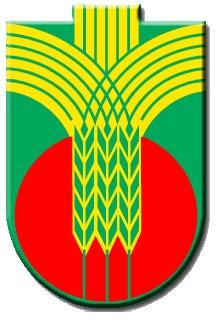 Поздравителен адреспо случай 1 ноември – Ден на народните будителиУважаеми дейци на науката, просветата и културата,Уважаеми общественици и жители на община Добричка,На 1 ноември честваме един от светлите български празници – Денят на народните будители! Този ден припомня на всички нас, че и в най-тежките години за Отечеството ни е имало хора, които са държали будна народната свяст и са пренесли през вековете огъня на знанието и българщината.Нека и днес да почетем паметта на всички български просветители, книжовници, писатели, публицисти и революционери, изиграли роля в запазването и поддържането на българския дух, в организирането и повеждането на борбата за свобода и в пробуждането на националното ни самосъзнание. Нека помним миналото си и да не забравяме онези, за които Родината е била голямата любов и смисъла на живота им.Честит празник на днешните, достойни наследници на народните будители – учители, културни и просветни дейци, самодейци, читалищни деятели, журналисти и общественици, които будят и привличат младите хора в света на познанието, традициите и обичаите, историята и духовността. Нека продължим и занапред да носим в сърцата си огъня на възрожденското родолюбие!Нека всички заедно да поддържаме буден българския дух!Честит празник на всички българи!01.11.2018 г. 			С уважение,инж. Тошко ПетковКмет на община Добричка